№ 01-24/165							         от « 27 » сентября 2016  годаО проведении конкурсов на выделение гранта и выборов в действительные члены и члены-корреспонденты Малой академии наук Республики Саха (Якутия) Начальникам УУОДиректорам школРуководителям РО МАНИНФОРМАЦИОННОЕ ПИСЬМОВо исполнение Постановления №5 от 15 января Правительства Республики Саха (Якутия) «О стипендиях и грантах Малой академии наук Республики Саха (Якутия)» в целях реализации системы выявления и развития молодых талантов, поддержки научного и технического творчества школьников, стимулирования массового участия молодежи в научно-исследовательской и инновационной деятельности ГАУ ДО РС (Я) «Малая академия наук Республики Саха )Якутия)» объявляет о начале проведения конкурса на выделение гранта для учащихся на проведение научно-исследовательских работ, включая экспедиции и конкурса для выборов в действительные члены и члены-корреспонденты Малой академии наук Республики Саха (Якутия) на 2017 год.В конкурсе по грантам заявки подаются по группе научных направлений: естественные науки, гуманитарные науки, технические науки, физико-математические науки.Даты приема заявок: с 1 октября по 9 ноября 2016 года. Заявки отправить на электронную почту Конкурсной комиссии: konkursJSSA@mail.ru с пометкой «Заявка_Грант» для гранта и «Заявка_Стипендия» - для выборов в действительные члены и члены-корреспонденты.Форма заявки, форма анкеты, форму и структуру научно-исследовательской работы перечень необходимых документов для участия в конкурсах и критерии и порядки оценки утверждены приказами ректора МАН и вложены в приложении, а также вывешены на сайте Малой академии наук (lensky-kray.ru/index.php?r=projects/view&id=10 ).	Дата оглашения победителей по двум конкурсам будет объявлена в декабре 2016 года, следите за информацией на сайте www.lensky-kray.ru 	По всем вопросам обращаться по электронной почте: nmoman2015@gmail.com .	Все заявки подаются в электронном виде, на электронную почту: konkursJSSA@mail.ru. Регистрация заявки осуществляется в течение 5 дней с момента поступления заявки и в течение 10 дней со дня поступления заявки уведомляется заявитель о регистрации заявки.	Ректор:			В.А. Егоров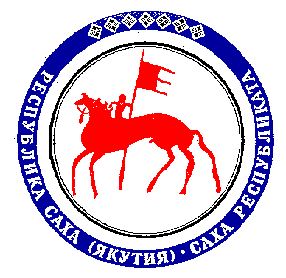 ГОСУДАРСТВЕННОЕ АВТОНОМНОЕ УЧРЕЖДЕНИЕДОПОЛНИТЕЛЬНОГО ОБРАЗОВАНИЯ РЕСПУБЛИКИ САХА (ЯКУТИЯ)«МАЛАЯ АКАДЕМИЯ НАУК РЕСПУБЛИКИ САХА (ЯКУТИЯ)»ГОСУДАРСТВЕННОЕ АВТОНОМНОЕ УЧРЕЖДЕНИЕДОПОЛНИТЕЛЬНОГО ОБРАЗОВАНИЯ РЕСПУБЛИКИ САХА (ЯКУТИЯ)«МАЛАЯ АКАДЕМИЯ НАУК РЕСПУБЛИКИ САХА (ЯКУТИЯ)»ГОСУДАРСТВЕННОЕ АВТОНОМНОЕ УЧРЕЖДЕНИЕДОПОЛНИТЕЛЬНОГО ОБРАЗОВАНИЯ РЕСПУБЛИКИ САХА (ЯКУТИЯ)«МАЛАЯ АКАДЕМИЯ НАУК РЕСПУБЛИКИ САХА (ЯКУТИЯ)»ГОСУДАРСТВЕННОЕ АВТОНОМНОЕ УЧРЕЖДЕНИЕДОПОЛНИТЕЛЬНОГО ОБРАЗОВАНИЯ РЕСПУБЛИКИ САХА (ЯКУТИЯ)«МАЛАЯ АКАДЕМИЯ НАУК РЕСПУБЛИКИ САХА (ЯКУТИЯ)»